Initiation Fire FightingSi consiglia vivamente di fare seguire uno stage di lotta antincendio perchè i nuovi arrivati conoscano i gesti elementari in questo settore.A tal fine è previsto uno stage da 1h30 all’EP, di cui troverete la scheda alla pagina seguente, che è esportabile in filiale.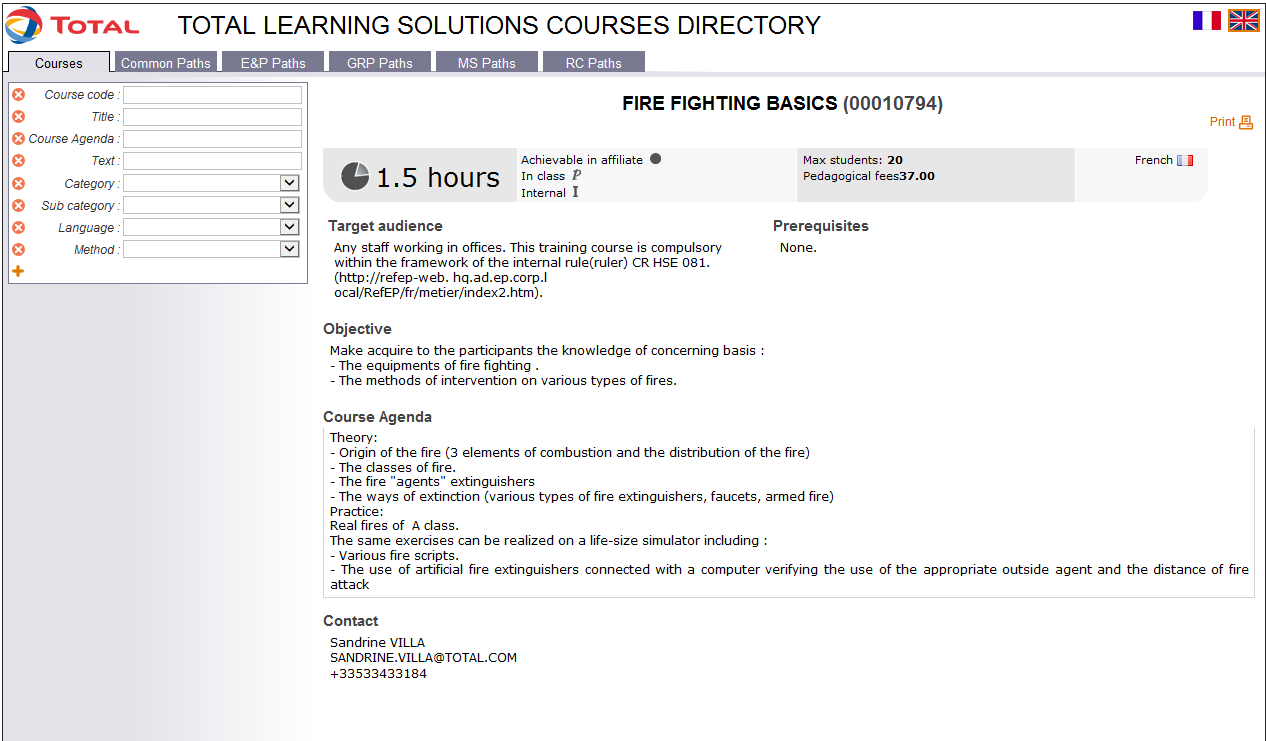 Obiettivi:Alla fine della sequenza, i partecipanti:Conosceranno le attrezzature antincendioConosceranno i metodi d'intervento su vari tipi di incendio